Donate your gently used or new bras to benefit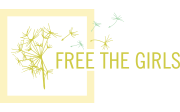 “Free the Girls is a 501(c)(3) non-profit organization that provides job opportunities for survivors of sex trafficking in developing countries. Free The Girls is an anti-trafficking organization. But, unlike other organizations, we know that to abolish modern day slavery, we have to do more than rescue women from slavery. We provide sustainable employment opportunities to survivors of sex trafficking. Join the movement today.”Donate your bras or your funds!Learn more atwww.hurraykimmay.com/bra-driveYou can mail in your own donations, or donate funds right on my fundraising page!Not sure if your bras fit? Having trouble deciding if you should toss them or donate them? Let’s talk! xoxo KimmayWelcome! 1. Sign in 2. Set your things down at your seat3. Donate your bras4. Grab a drink and some snacks5. Mingle until we start around 6:30pmPS: Start thinking now of 1 hurray and 1 need to share with the group!xoxoKimmay